№             от « ___» ________       20____г.				Действует с      « 01 »    января        2024г.   до  « 31 »  декабря    2024г.ПРАЙС-ЛИСТНА ПУБЛИКАЦИЮ РЕКЛАМЫ,ИНФОРМАЦИОННЫХ МАТЕРИАЛОВ, СОЦИАЛЬНОЙ РЕКЛАМЫв газете «Авыл утлары», «Сельские огни»Тематика издания: Общественно-политическаяЯзык: тат/русТираж: всего _______ экземпляров,из них на татарском языке - _____экземпляров,на русском языке - _____экземпляровРегион распространения: Муслюмовский районСпособ распространения: подписка (подписка, розница)Формат издания:А3  854 (указать количество кв.см. полосы)Периодичность: среда, пятницаКоличество полос: «Авыл утлары» - пятница-12Количество полос: «Сельские огни» - пятница-8Цветность: «Авыл утлары» - пятница 4+1 цены с учетом НДСЦветность: «Сельские огни» - пятница 1+1 цены с учетом НДСРазмещение информационно-рекламных материалов:Все цены указаны в рублях с учетом НДС 20%Цены  не являются публичной офертойНаценки:за размещение на 1-ой полосе:Стоимость 1 см2 - 80 рублей (черно-белая)	Стоимость 1 см2 - 100 рублей (цветная)за размещение на последней полосе:Стоимость 1 см2 - 60 рублей (черно-белая)	Стоимость 1 см2 - 65 рублей (цветная)за срочность – 50%за выбор места на полосе – 20%Дополнительные услуги:Услуга фотографа – (1 час) – 550 рублей.Услуга журналиста – 50% от стоимости материала.Изготовление макета – 20% от стоимости материла.Поздравительный адрес:(А-4)-1000 рублей (частные)		(А-4) - 1550рублей (юридические)Услуги переводчика без набора текста - (А-4) - 500 рублейУслуги переводчика с набором текста - (А-4) - 1000 рублейКсерокс из архива А4/А3 - 100/150 рублейФото из архива - 1шт. 100 рублей.Размещение объявлений от частного лица:Размещение объявлений от юридического лица:Скидки:Сроки предоставления информации в печать и размер шрифта:Готовый рекламный и информационный материалы в текущий номер должны быть предоставлены заказчиком не позднее, чем за 2 (два) рабочих дня до выхода газеты. В противном случае материал будет считаться срочным.Минимальный размер шрифта в рекламе 5,5 кегль (образец)Допустимые электронные форматы модуля: PDF, TIFF, JPEGЦены могут быть изменены в соответствии с условиями договора.Цены не являются публичной офертойТелефон/факс рекламной службы: (885556) 2-43-05e-mail: muslimau@rambler.ruhtpp://www.muslumirc.ruРуководитель филиалаАО “ТАТМЕДИА” “Муслюмово-информ”                                     Р.Р. Афзалова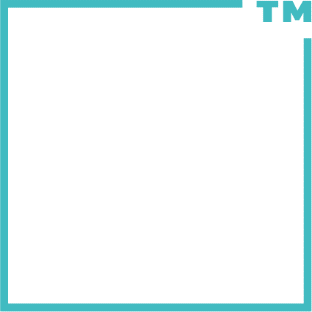 ФИЛИАЛ АО «ТАТМЕДИА» «МУСЛЮМОВО - ИНФОРМ»«ТАТМЕДИА» АҖ ФИЛИАЛЫ «МӨСЛИМ-ИНФОРМ» 423970, РТ, с. Муслюмово, ул. Пушкина, 43 423970, РТ, Мөслим авылы, Пушкин ур., 43    Тел: 8(85556) 2-55-00, 2-39-76
E-mail: muslimau@rambler.ru
Сайт: www.muslum.ru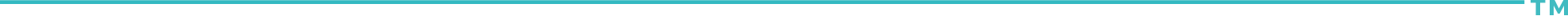 Объем1кв.см.1полоса1/2полоса1/3полоса1/4полоса1/8полоса1/16полоса1/32полосаОбъем1кв.см.854 кв.см.427кв.см.284,7кв.см.213,5 кв.см.106,75 кв.см.53,4 кв.см.26,7кв.см.Стоимость размещения черно-белая полоса(руб.)6051240256201708212810640532041602Стоимость размещения цветная полоса(руб.)65555102775518505,513877,56938,7534711735,5Наименование услугиЕдиница измеренийСтоимость, руб.Объявление строчное1 слово35 руб.Объявление строчноедо 4 слов140 руб.Поздравлениес готовым текстом до 60 слов600 руб.Поздравлениесвыше 60 слов за 1 слово15 руб.Поздравление+ фото размером 4х5300 руб.Поздравлениеуслуга журналиста20% от стоимостиСоболезнование (некролог)до 50 слов550 руб.Соболезнование (некролог)услуга журналиста20% от стоимостиБлагодарственное письмос готовым текстом до 60 слов600 руб.Благодарственное письмосвыше 60 слов за 1 слово15 руб.Благодарственное письмо+ фото размером 4х5300 руб.Благодарственное письмоуслуга журналиста20% от стоимостиЮбилейный материал477 см.кв.                                    (18,7х25,5)4500 руб.Юбилейный материалуслуга журналиста20% от стоимостиНаименование услугиЕдиница измеренийСтоимость, руб.Объявление строчное1 слово40 руб.Объявление строчноедо 4 слов160 руб.Поздравлениес готовым текстом до 60 слов600 руб.Поздравлениесвыше 60 слов за 1 слово25 руб.Поздравление+ фото размером 4х5 300 руб.Поздравлениеуслуга журналиста20% от стоимостиСоболезнование (некролог)до 50 слов550 руб.Соболезнование (некролог)услуга журналиста20% от стоимостиБлагодарственное письмос готовым текстом до 60 слов600 руб.Благодарственное письмосвыше 60 слов за 1 слово25 руб.Благодарственное письмо+ фото размером 4х5300 руб.Благодарственное письмоуслуга журналиста20% от стоимостиЮбилейный материал477 см.кв.                                    (18,7х25,5)4500 руб.Юбилейный материалуслуга журналиста20% от стоимостиСтатья рекламного характера854 см.кв. черно-белая51240 руб.Статья рекламного характера854 см.кв. цветная55510 руб.От количества размещений при условии предоплаты:От количества размещений при условии предоплаты:При подаче 4 модульной рекламы 5-ая в подарок20 %Скидка за 8 раз в месяц и более (объявление)10% от стоимости заказа